NCERTPREP.COMForce ICSE Class-10 Excercise-1(A), Concise Selina SolutionsQuestion 1State the condition when on applying a force, the body has:(a) the transnational motion,(b) the rotational motion.Answer 1(a)When the body is free to move it produces translational motion.(b)When the body is pivoted at a point, it produces rotational motion.Question 2Define moment of force and state its S.I. unit.Answer 2The moment of force is equal to the product of the magnitude of the force and the perpendicular distance of the line of action of force from the axis of rotation.S.I. unit of moment of force is Newton metre (N m).Question 3State whether the moment of force is a scalar or vector quantity?Answer 3Moment of a force is a vector.Question 4State two factors affecting the turning effect of a force.Answer 4Moment of force about a point depends on the following two factors:(a)The magnitude of the force applied and,(b)The distance of line of action of the force from the axis of rotation.Question 5When does a body rotate? State one way to change the direction of rotation of a body. Give a suitable example to explain your answer.Answer 5When the body is pivoted at a point, the force applied on the body at a suitable point rotates the body about the axis passing through the pivoted point.The direction of rotation can be changed by changing the point of application of force. The given figure shows the anticlockwise and clockwise moments produced in a disc pivoted at its centre by changing the point of application of force F from A to B.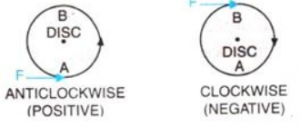 Question 6Write the expression for the moment of force about a given axis.Answer 6Moment of force about a given axis= Force x perpendicular distance of force from the axis of rotation.Question 7What do you understand by the clockwise and anticlockwise moment of force? When is it taken positive?Answer 7If the turning effect on the body is anticlockwise, moment of force is called anticlockwise moment and it is taken as positive while if the turning effect on the body is clockwise, moment of force is called clockwise moment and is taken negative.Question 8State one way to reduce the moment of a given force about a given axis of rotation.Answer 8Moment of force depends on the distance of line of action of the force from the axis of rotation. Decreasing the perpendicular distance from the axis reduces the moment of a given force.Question 9State one way to obtain a greater moment of a force about a given axis of rotation.Answer 9Moment of a force is the product of the force and the perpendicular distance of force from axis of rotation. So, one way to increase the moment would be to increase the distance from the axis of rotation where the force would act.Question 10Why is it easier to open a door by applying the force at the free end of it?Answer 10It is easier to open a door by applying the force at the free end of it because larger the perpendicular distance, less is the force needed to turn the body.Question 11The stone of hand flour grinder is provided with a handle near its rim. Give a reason.Answer 11The stone of hand flour grinder is provided with a handle near its rim so that it can be rotated easily about the iron pivot at its centre by a small force applied at the handle.Question 12It is easier to turn the steering wheel of a large diameter than that of a small diameter. Give reason.Answer 12It is easier to turn the steering wheel of a large diameter than that of a small diameter because less force is applied on steering of large diameter which is at a large distance from the centre of rim.Question 13A spanner (or wrench) has a long handle. Why?Answer 13A spanner (or wrench) has a long handle to produce larger turning moment so that nut can easily be turned with a less force.Question 14A jack screw is provided with a long arm. Explain why?Answer 14A jack screw has a long arm so that less effort is required to rotate it to raise or lower the jack, which is used to lift a heavy load like a vehicle.Question 15A, B and C are the three forces each of magnitude 4 N acting in the plane of paper as shown in Figure. The point O lies in the same plane.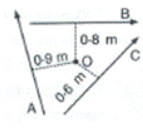 (i) Which force has the least moment about O? Give a reason.(ii) Which force has the greatest moment about O? Give a reason.(iii) Name the forces producing (a) clockwise and (b) anticlockwise moments.(iv) What is the resultant torque about the point O?Answer 15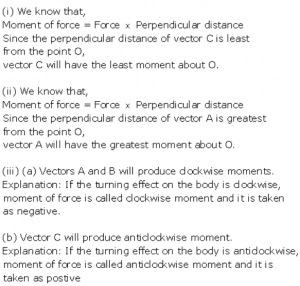 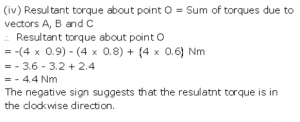 Question 16The adjacent diagram Fig. 1.27 shows a heavy roller, with its axle at O, which is to be raised on a pavement XY. If there is friction between the roller and pavement, show by an arrow on the diagram the point of application and the direction of force to be applied.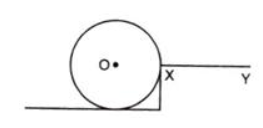 Answer 16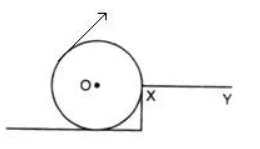 Force F should be provided in the direction as shown in the diagram.Question 17A body is acted upon by two forces each of magnitude F, but in opposite directions. State the effect of the forces if(a)both forces act at the same point of the body.(b)the two forces act at two different points of the body at a separation r.Answer 17(a) Resultant force acting on the body = F-F=0 moment of forces = 0 i.e., no motion of the body(b) The forces tend to rotate the body about the mid-point between two forces, Moment of forces= FrQuestion 18Draw a neat labelled diagram to show the direction of two forces acting on a body to produce rotation in it. Also mark the point O about which the rotation takes place.Answer 18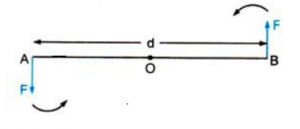 At A and B, two equal and opposite forces each of magnitude F are applied. The two forces rotate the bar in anticlockwise direction.Question 19What do you understand by the term couple? State its effect. Give two examples in our daily life where couple is applied to turn a body.Answer 19Two equal and opposite parallel forces not acting along the same line, form a couple. A couple is always needed to produce the rotation. For example, turning a key in a lock and turning a steering wheel.Question 20Define moment of a couple. Write its S.I unit.Answer 20The moment of a couple is equal to the product of the either force and the perpendicular distance between the line of action of both the forces. S.I unit of moment of couple is Nm.Question 21Prove thatMoment of couple = Force x Couple arm.Answer 21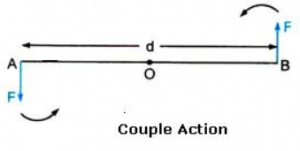 At A and B, two equal and opposite forces each of magnitude F are applied. The two forces rotate the bar in anticlockwise direction. The perpendicular distance between two forces is AB which is called the couple arm.Moment of force F at the end A= F x OA (anticlockwise)Moment of force F at the end B= F x OB(anticlockwise)Total moment of couple =F x OA + F x OB= F x (OA +OB)= F x AB= F x d(anticlockwise)=Either force x perpendicular distance between the two forces (or couple arm)Thus, Moment of couple = Force x Couple armQuestion 22What do you mean by equilibrium of a body?Answer 22When a number of forces acting on a body produce no change in its state of rest or of motion, the body is said to be in equilibrium.Question 23State the condition when a body is in (i) static, (ii) dynamic, equilibrium. Give one example each of static and dynamic equilibrium.Answer 23(i)When a body remains in the state of rest under the influence of the applied forces, the body is in static equilibrium. For example a book lying on a table is in static equilibrium.(ii)When a body remains in the same state of motion (translational or rotational), under the influence of the applied forces, the body is said to be in dynamic equilibrium. For example, a rain drop reaches the earth with a constant velocity is in dynamic equilibrium.Question 24State two conditions for a body, acted upon by several forces to be in equilibrium.Answer 24For a body to be in equilibrium:(i)The resultant of all the forces acting on the body should be equal to zero.(ii)The resultant moment of all the forces acting on the body about the point of rotation should be zero.Question 25State the principle of moments. Name one device based on it.Answer 25According to the principle of moments, if the algebraic sum of moments of all the forces acting on the body about the axis of rotation is zero, the body is in equilibrium. A physical balance (or beam balance) works on the principle of moments.Question 26Describe a simple experiment to verify the principle of moments, if you are supplied with a metre rule, a fulcrum and two springs with slotted weights.Answer 26Suspend a metre rule horizontally from a fixed support by means of a strong thread at O as shown. Now suspend two spring balances with some slotted weights W1 and W2 on them on either side of the thread. The scale may tilt to one side. Now adjust the distances of two spring balances from the support by keeping one at A and the other at B in such a way that the scale again becomes horizontal.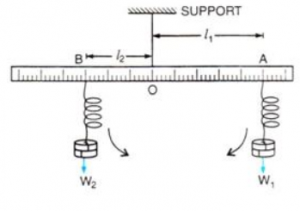 Let the weight suspended on the right side of thread from the spring balance at A be W1 at distance OA=l1, while the weight suspended on the left side of thread from the spring balance at B be W2 at distance OB= l2.The weight W1 tends to turn the scale clockwise, while the weight W2 tend to turn the scale anticlockwise.Clockwise moment = W1 x l1Anticlockwise moment = W2 x l2In equilibrium, when the scale is horizontal, it is found thatClockwise moment = Anticlockwise momenti.e.,W1 x l1 = W2 x l2This verifies the principle of moments.Question 27Complete the following sentences:(i) The S.I. unit of moment of force is _________.(ii) In equilibrium algebraic sum of moments of all forces about the point of rotation is ______________.(iii) In a beam balance when the beam is balanced in a horizontal position, it is in ____________equilibrium.(iv) The moon revolving around the earth is in ____________ equilibrium.Answer 27(i) The S.I. unit of moment of force is newton-metre.(ii) In equilibrium algebraic sum of moments of all forces about the point of rotation is  zero.(iii) In a beam balance when the beam is balanced in a horizontal position, it is in static equilibrium.(iv) The moon revolving around the earth is in dynamic equilibrium.MCQs -1 (A)  Concise Physics Solutions ForceQuestion 1The moment of a force about a given axis depends:(a) Only on the magnitude of force(b) Only on the perpendicular distance of force from the axis(c) Neither on the force nor on the perpendicular distance of force from the axis(d) Both on the force and its perpendicular distance from the axis.Answer 1The moment of a force about a given axis depends on both on the force and its perpendicular distance from the axis.Question 2A body is acted upon by two unequal forces in opposite directions, but not in same line. The effect is that(a) The body will have only the rotational motion(b) The body will have only the translational motion(c) The body will have neither the rotational motion nor the translational motion(d) The body will have rotational as well as translational motion.Answer 2(d) The body will have rotational as well as translational motion.NUMERICALS- 1 (A)  ICSE Class-10  ForceQuestion 1The moment of a force of 10 N about a fixed point O is 5 Nm. Calculate the distance of the point O from the line of action of the force.Answer 1Moment of force= force x perpendicular distance of force from point OMoment of force= F x r5 Nm= 10 x rR= 5/10 =0.5 mQuestion 2A nut is opened by a wrench of length 10cm. If the least force required is 5.0N, find the moment of force needed to turn the nut.Answer 2Length, r=10 cm =0.1 mF= 5NMoment of force= F x r= 5 x 0.1= 0.5 NmQuestion 3A wheel of diameter 2 m is shown in Fig. 1.28 with axle at O. A force F = 2 N is applied at B in the direction shown in figure. Calculate the moment of force about (i) the centre O, and (ii) the point A.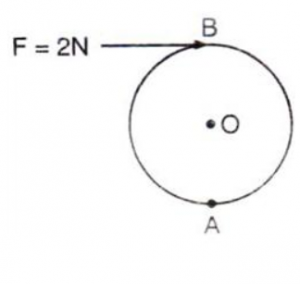 Answer 3Given , F= 2 NDiameter=2 mPerpendicular distance between B and O =1 m(i)Moment of force at point O= F x r=2 x 1=2 Nm (clockwise)(ii)Moment of force at point A= F x r=2 x 2= 4 Nm (clockwise)Question 4The diagram in Fig. 1.29 shows two forces F1= 5N and F2 = 3N acting at points A and B of a rod pivoted at a point O, such that OA = 2m and OB = 4 m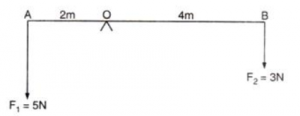 Calculate:(i) the moment of force F1 about O.(ii) the moment of force F2 about O.(iii) total moment of the two forces about O.Answer 4Given AO=2 m and OB=4 m(i)Moment of force F1(=5N) at A about the point O=F1 x OA=5 x 2= 10Nm (anticlockwise)(ii)Moment of force F2(=3N) at B about the point O= F2 x OB=3 x 4=12 Nm(clockwise)(iii)Total moment of forces about the mid-point O== 12- 10=2Nm(clockwise)Question 5Two forces each of magnitude 10 N act vertically upwards and downwards respectively at the two ends A and B of a uniform rod of length 4 m which is pivoted at its mid-point O as shown. Determine the magnitude of resultant moment of forces about the pivot O.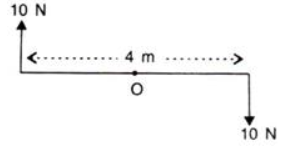 Answer 5Given, AB=4 m hence, OA=2 m and OB =2 mMoment of force F(=10 N) at A about the point O= F x OA= 10 x 2= 20 Nm (clockwise)Moment of force F (=10N) at point B about the point O= F x OB= 10 x 2 =20Nm (clockwise)Total moment of forces about the mid-point O==20 +20= 40 Nm (clockwise)Question 6Figure 1.31 shows two forces each of magnitude 10 N acting at the points A and B at a separation of 50 cm, in opposite directions. Calculate the resultant moment of the two forces about the point (i) A, (ii) B and (iii) O, situated exactly at the middle of the two forces.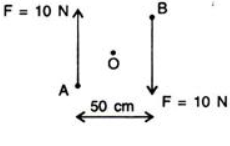 Answer 6(i)Perpendicular distance of point A from the force F=10 N at B is 0.5 m , while it is zero from the force F=10 N at AHence, moment of force about A is= 10 N x 0.5 m=5 Nm(clockwise)(ii)Perpendicular distance of point B from the force F=10 N at A is 0.5 m, while it is zero from the force F=10N at BHence, moment of force about B is= 10 N x 0.5m =5 Nm(clockwise)(iii)Perpendicular distance of point O from either of the forces F=10N is 0.25 mMoment of force F(=10 N) at A about O= 10N x 0.25 m=2.5Nm(clockwise)And moment of force F(=10N) at B about O=10N x 0.25m=2.5Nm(clockwise)Hence, total moment of the two forces about O=0.25 + 0.25=5Nm (clockwise)Question 7A steering wheel of diameter 0.5 m is rotated anti-clockwise by applying two forces each of magnitude 5 N. Draw a diagram to show the application of forces and calculate the moment of forces applied.Answer 7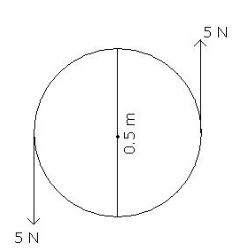 Moment of couple = either force x couple arm= 5 N x 0.5 m=2.5 NmQuestion 8A uniform metre rule is pivoted at its mid-point. A weight of 50gf is suspended at one end of it. Where a weight of 100gf should be suspended to keep the rule horizontal?Answer 8Let the 50 gf weight produce anticlockwise moment about the middle point of metre rule .i.e, at 50 cm.and Let a weight of 100 gf produce a clockwise moment about the middle point. Let its distance from the middle be d cm. Then,according to principle of moments,Anticlockwise moment = Clockwise moment50 gf x 50 cm=100 gf x dSo, d=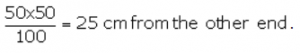 Question 9A uniform metre rule balances horizontally on a knife edge placed at the 58 cm mark when a weight of 20 gf is suspended from one end.(i)Draw a diagram of the arrangement.(ii)What is the weight of the rule?Answer 9(i)Weight mg (W) of rule produces an anti-clockwise moment about the knife edge O. In order to balance it, 20 gf must be suspended at the end B to produce clockwise moment about the knife edge O.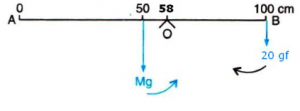 (ii) From the principle of moments,Anticlockwise moment= Clockwise momentW x (58-50) =20 gf x (100-58)=W x 8=20 gf x 42W = 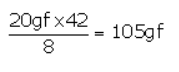 Question 10The diagram below (fig. 1.32) shows a uniform bar supported at the middle point O. A weight of 40gf is placed at a distance 40 cm to the left of the point O. How can you balance the bar with a weight of 80 gf?RELATED POSTSEstimation ICSE Class-6th Concise Selina Maths SolutionsApr 9, 2020Integers ICSE Class-7th Concise Selina Maths SolutionsApr 9, 2020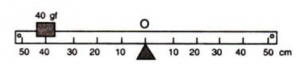 Answer 10Anticlockwise moment= 40 gf x 40 cmClockwise moment= 80 gf x d cmFrom the principle of moments,Anticlockwise moment= Clockwise moment40 gf x 40 cm =80 gf x dSo, d = 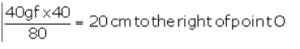 Question 11Figure 1.33 shows a uniform metre rule placed on a fulcrum at its mid-point O and having a weight 40 gf at the 10 cm mark and a weight of 20 gf at the 90 cm mark. (i) Is the metre rule in equilibrium? If not, how will the rule turn? (ii) How can the rule be brought in equilibrium by using an additional weight of 40 gf?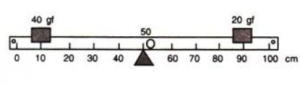 Answer 11(i) Anticlockwise moment= 40 gf x (50-10)cm=40 gf x 40 cm=1600 gf x cmClockwise moment= 20 gf x (90- 50) =20 gf x 40 cm=800 gf x cmAnticlockwise moment is not equal to clockwise moment. Hence the metre rule is not in equilibrium and it will turn anticlockwise.(ii)To balance it, 40gf weight should be kept on right hand side so as to produce a clockwise moment about the middle point. Let its distance from the middle be d cm. Then,clockwise moment= 20 gf x 40 cm + 40 gf x d cmFrom the principle of moments,Anticlockwise moment= Clockwise moment40 gf x 40 cm= 20 gf x 40 + 40 x d cm1600-800=40 gf x dcmSo, d= (on the other side)Hence, by placing the additional weight of 40 gf at the 70 cm mark the rule can be brought in equilibrium.Question 12When a boy weighing 20 kgf sits at one end of a 4m long see-saw, it gets depressed at its end. How can it be brought to the horizontal position by a man weighing 40 kgf.Answer 12From the principle of moments,Anticlockwise moment= Clockwise moment20 kgf x 2m =40 kgf x dSo, d= from the centre on the side opposite to the boy.Question 13A physical balance has its arms of length 60 cm and 40 cm. What weight kept on a pan of longer arm will balance an object of weight 100 gf kept on other pan?Answer 13From the principle of moments,Anticlockwise moment= Clockwise moment100 gf x 40 cm =W x 60 cmSo, weight on the longer pan ,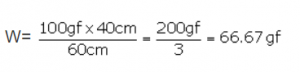 Question 14The diagram in fig.1.34 shows a uniform metre rule weighing 100 gf, pivoted at its centre O. Two weights 150 gf and 250 gf hang from the point A and B respectively of the metre rule such that OA = 40 cm and OB = 20 cm. Calculate: (i) the total anticlockwise moment about O, (ii) the total clockwise moment about O, (iii) the difference of anticlockwise and clockwise moment, and (iv) the distance from O where a 100 gf weight should be placed to balance the metre rule.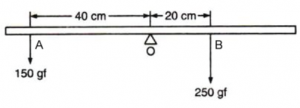 Answer 14(i)Total anticlockwise moment about O= 150 gf x 40 cm=6000 gf cm(ii)Total clockwise moment about O,=250 gf x 20 cm= 5000 gf cm(iii) The difference of anticlockwise and clockwise moment= 6000- 5000= 1000 gf cm(iv) From the principle of moments,Anticlockwise moment= Clockwise momentTo balance it, 100 gf weight should be kept on right hand side so as to produce a clockwise moment about the O. Let its distance from the point O be d cm. Then,150 gf x 40 cm=250 gf x 20 cm +100 gf x d6000 gf cm= 5000 gf cm + 100 gf x d1000gf cm =100 gf x dSo, d= on the right side of O.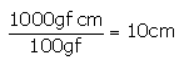 Question 15A uniform metre rule of weight 10 gf is pivoted at its 0 mark.(i) What moment of force depresses the rule?(ii) How can it be made horizontal by applying a least force?Answer 15(i)Anticlockwise moment= 10 gf x 50 cm= 500 gf cm(ii)From the principle of moments,Anticlockwise moment= Clockwise moment10 gf x 50 cm= W x 100 cmSo, W= 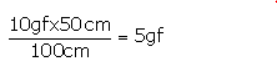 By applying a force 5 gf upwards at the 100 cm mark, rule can be made horizontal.Question 16A uniform half metre rule can be balanced at the 29.0 cm mark when a mass 20 g is hung from its one end.(a) Draw a diagram of the arrangement.(b) Find the mass of the half metre rule.Answer 16(a)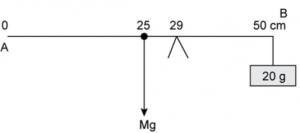 Figure shows a uniform half metre rule PQ which is balanced at 29 cm mark. Let M be the mass of the rule. A uniform rule has same distribution of mass throughout its length So its weight Mg will act at its middle point which is at 25 cm. The weight mg produces anticlockwise moment about point o. In order to balance the 20 g (0.02kg) weight is tied at 50 cm mark which generates clockwise moment.(b) Hence from the principle of momentsAnticlockwise moment= clockwise momentMg(29-25)=0.02 g(50-29)M=21(0.02)/4M=0.105 kgM=105 gQuestion 17A uniform metre rule of mass 100 g is balanced on a fulcrum at mark 40 cm by suspending an unknown mass m at the mark 20 cm.(i) find the value of m.(ii) To which side the rule will tilt if the mass m is moved to the mark 10 cm?(iii) What is the resultant moment now?(iv) How can it be balanced by another mass 50 g?Answer 17(i) From the principle of moments,Clockwise moment= Anticlockwise moment100 g x (50-40) cm= mx (40-20) cm100 g x 10 cm = m x 20 cm = m =50 g(ii)The rule will tilt on the side of mass m (anticlockwise), if the mass m is moved to the mark 10 cm.
(iii)Anticlockwise moment if mass m is moved to the mark 10 cm= 50g x (40-10)cm =50 x 30=1500 g cmClockwise moment=100 g x (50-40) cm= 1000 g cmResultant moment= 1500 g cm -1000 g cm= 500 g cm (anticlockwise)(iv) From the principle of moments,Clockwise moment= Anticlockwise momentTo balance it, 50 g weight should be kept on right hand side so as to produce a clockwise moment .Let its distance from fulcrum be d cm. Then,100g x (50-40) cm + 50g x d =50g x (40-10)cm1000g cm + 50g x d =1500 g cm50 g x d= 500g cmSo, d =10 cmBy suspending the mass 50 g at the mark 50 cm, it can be balanced.Question 18In figure 1.35 below, a uniform bar of length l m is supported at its ends and loaded by a weight W kgf at its middle. In equilibrium, find the reactions R1 and R2 at the ends.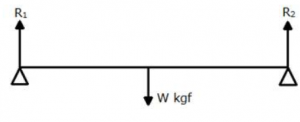 Answer 18According to the principle of moments,Clockwise moments = anticlockwise momentsAs the s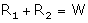 System is in equilibrium,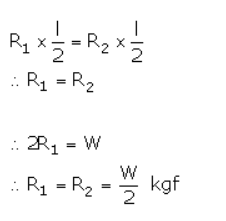 Selina Physics Solutions Force  Exercise 1 (B)Question 1Define the term ‘centre of gravity of a body’.Answer 1Centre of gravity is the point about which the algebraic sum of moments of weights of particles constituting the body is zero and the entire weight of the body is considered to act at this point.Question 2Can the centre of gravity of a body be situated outside its material of the body? Give an example.Answer 2Yes, the centre of gravity can be situated outside the material of the body. For example, centre of gravity of ring.Question 3State factor on which the position of centre of gravity of a body depend? Explain your answer with an example.Answer 3The position of centre of gravity of a body of given mass depends on its shape i.e., on the distribution of mass in it. For example: the centre of gravity of a uniform wire is at its mid-point. But if this wire is bent into the form of a circle, its centre of gravity will then be at the centre of circle.Question 4What is the position of centre of gravity of a:(a) A rectangular lamina and(b) the cylinder?Answer 4(a) At the point of intersection of its diagonals.(b) At the mid point on the axis of cylinder.Question 5At which point is the centre of gravity of situated in:(a) A triangular lamina and(b) A circular lamina?Answer 5(a) Centre of gravity of a triangular lamina is situated at the point of intersection of its medians.(b) Centre of gravity of a circular lamina is situated at the centre of circular lamina.Question 6Where is the centre of gravity of a uniform ring situated?Answer 6Centre of gravity of a uniform ring is situated at the centre of ring.Question 7A square card board is suspended by passing a pin through a narrow hole at its one corner. Draw a diagram to show its rest position. In the diagram mark the point of suspension by the letter S and centre of gravity by the letter G.Answer 7A square card board in rest position with G as centre of gravity and S as point of suspension.Question 8Explain how will you determine experimentally the position of centre of gravity for a triangular lamina (or a triangular piece of card board).Answer 8Take a triangular lamina. Make three fine holes at a, b, c near the edge of triangular lamina. Now suspend the given lamina along with a plumb line from hole ‘a’. Check that the lamina is free to oscillate about the point of suspension. When lamina has come to rest, draw straight line ad along the plumb line. Repeat the experiment by suspending the lamina through hole ‘b’ and then through hole ‘c’ for which we get straight lines be and cf respectively. It is noticed that the lines ad, be and cf intersect each other at a common point G which is the position of centre of gravity of triangular lamina i.e. the point of intersection of medians.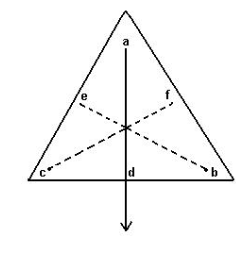 Question 9State whether the following statement is true or false.(i) The position of centre of gravity of a body remains unchanged even when the body is deformed’.(ii) ‘The centre of gravity of a freely suspended body always lies vertically below the point of suspension’.Answer 9(i) False. The position of centre of gravity of a body of given mass depends on its shape i.e., on the distribution of mass in it.(ii) True.Question 10A uniform flat circular rim is balanced on a sharp vertical nail by supporting it at point A, as shown in Fig. 1.41. Mark the position of centre of gravity of the rim in the diagram by the letter G.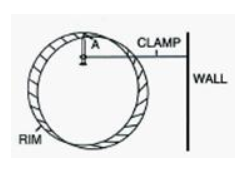 Answer 10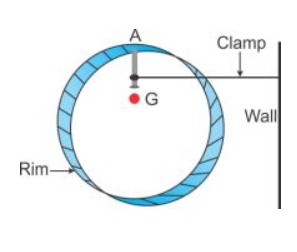 Question 11Figure 1.42 shows three pieces of card board of uniform thickness cut into three different shapes. On each diagram draw two lines to indicate the position of centre of gravity G.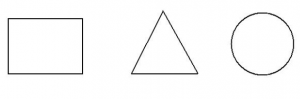 Answer 11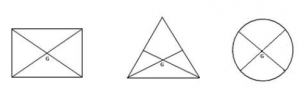 MCQs – 1 (B) Concise Selina  Physics Solutions ForceQuestion 1The centre of gravity of a uniform ball is(a) At its geometrical centre(b) At its bottom(c) At its topmost point(d) At any point on its surfaceAnswer 1(a) At its geometrical centreQuestion 2The centre of gravity of a hollow cone of height h is at distance x from its vertex where the value of x is:(a) h/3(b) h/4(c) 2h/3(d) 3h/4Answer 2The centre of gravity of a hollow cone is at a height h/3 from the base. Hence, from the vertex the height is h – h/3 = 2h/3.Hence, the correct answer is option (c) . Exercise -1 (C) Selina Physics Solution ForceQuestion 1Explain the meaning of uniform circular motion. Why is such motion said to be accelerated?Answer 1When a particle moves with a constant speed in a circular path, its motion is said to be the uniform circular motion. For example : Revolution of earth around sun is an example of uniform circular motion.Question 2Draw a neat labelled diagram for a particle moving in a circular path with a constant speed. In your diagram show the direction of velocity at any instant.Answer 2Particle moving in a circular path with a constant speed.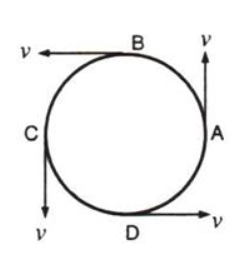 Question 3Is it possible to have an accelerated motion with a constant speed? Name such type of motion.Answer 3Yes, uniform circular motion has an accelerated motion with a constant speed.Question 4Give one example of motion in which speed remains uniform, but the velocity changes.Answer 4Motion of a cyclist on a circular track is an example of motion in which speed remains uniform, but the velocity changes.Question 5A uniform circular motion is an accelerated motion. Explain it. State whether the acceleration is uniform or variable? Name the force responsible to cause this acceleration. What is the direction of force at any instant? Draw diagram in support of your answer.Answer 5When the object moves in a circular path with uniform speed, it means that its magnitude of velocity does not change, only its direction changes continuously. Hence, it is considered as uniformly accelerated motion.Question 6Differentiate between a uniform linear motion and a uniform circular motion.Answer 6Question 7Name the force required for circular motion. State its direction.Answer 7Centripetal force is required for circular motion. It is always directed towards the centre of circle.Question 8What is centripetal force?Answer 8Force acting on a body which is in circular motion is called centripetal force. It acts towards the centre of circular path.Question 9Explain the motion of a planet around the sun in a circular path.Answer 9A planet moves around the sun in a nearly circular path for which the gravitational force of attraction on the planet by the sun provides the necessary centripetal force required for circular motion.Question 10(a) How does a centripetal force differ from a centrifugal force with reference to the direction in which they act?(b) Is centrifugal force the force of reaction of centripetal force?(c) Compare the magnitudes of centripetal and centrifugal force.Answer 10(a) They act in opposite directions.(b) No, centrifugal force is not the force of reaction of centripetal force.Question 11Is centrifugal force a real force?Answer 11No, centrifugal force is a fictitious force.Question 12A small pebble tied at one end  of a string is placed near the periphery of a circular disc, at the center of which the other end of the string is tied to a peg. The disc is rotating about an axis passing through its centre.(a)What will be your observation when you are standing outside the disc? Explain.(b)What will be your observation when you are standing at the centre of the disc. Explain.Answer 12(a) On standing outside the disc, we find that the pebble is moving on a circular path.(b) On standing at the centre of the disc, we find that the pebble is stationary placed just in front of us.Question 13A piece of stone tied at the end of a thread is whirled in a horizontal circle with uniform speed with the help of hand. Answer the following questions.(a) Is the velocity of stone uniform or variable?(b) Is the acceleration of stone uniform or variable?(c) What is the direction of acceleration of stone at any instant?(d) What force does provide the centripetal force required for circular motion?(e) Name the force and its direction which acts on the hand.Answer 13Force of tension in the thread provides the centripetal force.Question 14State two differences between the centripetal and centrifugal force.Answer 14Question 15State whether the following statements are true or false by writing T/F against them.(a) The earth moves around the sun with a uniform velocity.(b) The motion of the moon around the earth in circular path is an accelerated motion.(c) A uniform linear motion is unaccelerated, while a uniform circular motion is an accelerated motion.(d) In a uniform circular motion, the speed continuously changes because the direction of the motion changes.(e) A Boy experiences a centrifugal force on his hand when he rotates a piece of stone tied at one end of a string, holding the other end in the hand.Answer 15(a)False(b)True(c)True(d)False(e)False Selina Physics Solutions Force  MCQs -1(C)Question 1Which of the following quantity remains constant in uniform circular motion:(a) Velocity(b) Speed(c) Acceleration(d) Both velocity and speedAnswer 1(b) SpeedQuestion 2The centrifugal force is:(a) a real force(b) the force of reaction of centripetal force(c) a fictitious force(d) directed towards the centre of circular pathAnswer 2(c) The centrifugal force is a fictitious force.Return to Concise Selina ICSE Physics Class-10 ThanksUniform linear motionUniform circular motionThe body moves along a straight line.The body moves along a circular path.Speed and direction both remain constant.Speed is constant, but direction changes continuously.It is not an accelerated motion.It is an accelerated motion.Centripetal forceCentrifugal forceIt acts towards the centre of the circle.acts away from the centre of the circle.this is a real force.and It is a fictitious force.